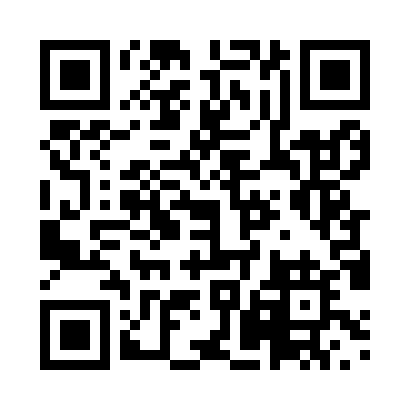 Prayer times for Bidjenj II, CameroonWed 1 May 2024 - Fri 31 May 2024High Latitude Method: NonePrayer Calculation Method: Muslim World LeagueAsar Calculation Method: ShafiPrayer times provided by https://www.salahtimes.comDateDayFajrSunriseDhuhrAsrMaghribIsha1Wed4:556:0712:163:346:257:322Thu4:556:0712:163:356:257:323Fri4:556:0712:163:356:257:334Sat4:546:0712:163:356:257:335Sun4:546:0612:163:366:257:336Mon4:546:0612:153:366:257:337Tue4:546:0612:153:366:257:338Wed4:536:0612:153:366:257:339Thu4:536:0612:153:376:257:3310Fri4:536:0612:153:376:257:3411Sat4:536:0612:153:376:257:3412Sun4:526:0512:153:376:257:3413Mon4:526:0512:153:386:257:3414Tue4:526:0512:153:386:257:3415Wed4:526:0512:153:386:257:3516Thu4:526:0512:153:386:257:3517Fri4:516:0512:153:396:267:3518Sat4:516:0512:153:396:267:3519Sun4:516:0512:153:396:267:3520Mon4:516:0512:153:406:267:3621Tue4:516:0512:163:406:267:3622Wed4:516:0512:163:406:267:3623Thu4:516:0512:163:406:267:3624Fri4:506:0512:163:416:277:3725Sat4:506:0512:163:416:277:3726Sun4:506:0512:163:416:277:3727Mon4:506:0512:163:416:277:3828Tue4:506:0512:163:426:277:3829Wed4:506:0512:163:426:287:3830Thu4:506:0512:163:426:287:3831Fri4:506:0512:173:436:287:39